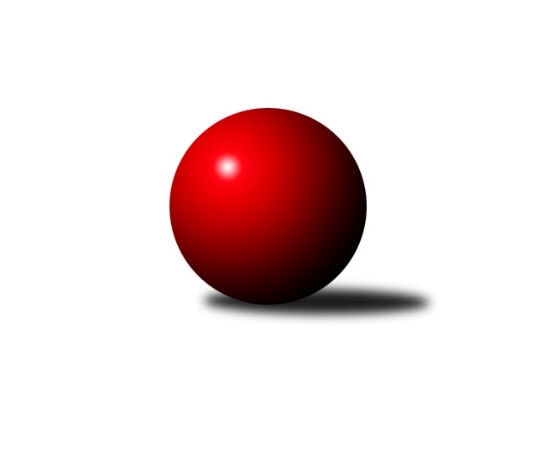 Č.1Ročník 2021/2022	12.6.2024 Sdružený Přebor Plzeňska 2021/2022Statistika 1. kolaTabulka družstev:		družstvo	záp	výh	rem	proh	skore	sety	průměr	body	plné	dorážka	chyby	1.	SK Škoda VS Plzeň C	1	1	0	0	7.0 : 1.0 	(18.0 : 6.0)	2902	2	2006	896	49	2.	TJ Baník Stříbro B	1	1	0	0	7.0 : 1.0 	(15.5 : 8.5)	2463	2	1784	679	63	3.	CB Dobřany C	1	1	0	0	6.0 : 2.0 	(17.0 : 7.0)	3012	2	2098	914	74	4.	SKK Rokycany C	1	1	0	0	6.0 : 2.0 	(14.0 : 10.0)	3043	2	2102	941	75	5.	SK Škoda VS Plzeň D	1	0	1	0	4.0 : 4.0 	(15.0 : 9.0)	2252	1	1630	622	77	6.	TJ Dobřany C	1	0	1	0	4.0 : 4.0 	(9.0 : 15.0)	2285	1	1617	668	73	7.	TJ Baník Stříbro C	0	0	0	0	0.0 : 0.0 	(0.0 : 0.0)	0	0	0	0	0	8.	TJ Sokol Plzeň V C	1	0	0	1	2.0 : 6.0 	(10.0 : 14.0)	2536	0	1794	742	62	9.	TJ Sokol Plzeň V D	1	0	0	1	2.0 : 6.0 	(7.0 : 17.0)	2790	0	1953	837	92	10.	TJ Přeštice A	1	0	0	1	1.0 : 7.0 	(8.5 : 15.5)	2445	0	1743	702	53	11.	TJ Slavoj Plzeň C	1	0	0	1	1.0 : 7.0 	(6.0 : 18.0)	2626	0	1864	762	94Tabulka doma:		družstvo	záp	výh	rem	proh	skore	sety	průměr	body	maximum	minimum	1.	CB Dobřany C	1	1	0	0	6.0 : 2.0 	(17.0 : 7.0)	3012	2	3012	3012	2.	TJ Dobřany C	1	0	1	0	4.0 : 4.0 	(9.0 : 15.0)	2285	1	2285	2285	3.	TJ Sokol Plzeň V D	0	0	0	0	0.0 : 0.0 	(0.0 : 0.0)	0	0	0	0	4.	SK Škoda VS Plzeň D	0	0	0	0	0.0 : 0.0 	(0.0 : 0.0)	0	0	0	0	5.	SK Škoda VS Plzeň C	0	0	0	0	0.0 : 0.0 	(0.0 : 0.0)	0	0	0	0	6.	SKK Rokycany C	0	0	0	0	0.0 : 0.0 	(0.0 : 0.0)	0	0	0	0	7.	TJ Baník Stříbro C	0	0	0	0	0.0 : 0.0 	(0.0 : 0.0)	0	0	0	0	8.	TJ Baník Stříbro B	0	0	0	0	0.0 : 0.0 	(0.0 : 0.0)	0	0	0	0	9.	TJ Sokol Plzeň V C	1	0	0	1	2.0 : 6.0 	(10.0 : 14.0)	2536	0	2536	2536	10.	TJ Přeštice A	1	0	0	1	1.0 : 7.0 	(8.5 : 15.5)	2445	0	2445	2445	11.	TJ Slavoj Plzeň C	1	0	0	1	1.0 : 7.0 	(6.0 : 18.0)	2626	0	2626	2626Tabulka venku:		družstvo	záp	výh	rem	proh	skore	sety	průměr	body	maximum	minimum	1.	SK Škoda VS Plzeň C	1	1	0	0	7.0 : 1.0 	(18.0 : 6.0)	2902	2	2902	2902	2.	TJ Baník Stříbro B	1	1	0	0	7.0 : 1.0 	(15.5 : 8.5)	2463	2	2463	2463	3.	SKK Rokycany C	1	1	0	0	6.0 : 2.0 	(14.0 : 10.0)	3043	2	3043	3043	4.	SK Škoda VS Plzeň D	1	0	1	0	4.0 : 4.0 	(15.0 : 9.0)	2252	1	2252	2252	5.	TJ Slavoj Plzeň C	0	0	0	0	0.0 : 0.0 	(0.0 : 0.0)	0	0	0	0	6.	TJ Přeštice A	0	0	0	0	0.0 : 0.0 	(0.0 : 0.0)	0	0	0	0	7.	TJ Dobřany C	0	0	0	0	0.0 : 0.0 	(0.0 : 0.0)	0	0	0	0	8.	TJ Baník Stříbro C	0	0	0	0	0.0 : 0.0 	(0.0 : 0.0)	0	0	0	0	9.	TJ Sokol Plzeň V C	0	0	0	0	0.0 : 0.0 	(0.0 : 0.0)	0	0	0	0	10.	CB Dobřany C	0	0	0	0	0.0 : 0.0 	(0.0 : 0.0)	0	0	0	0	11.	TJ Sokol Plzeň V D	1	0	0	1	2.0 : 6.0 	(7.0 : 17.0)	2790	0	2790	2790Tabulka podzimní části:		družstvo	záp	výh	rem	proh	skore	sety	průměr	body	doma	venku	1.	SK Škoda VS Plzeň C	1	1	0	0	7.0 : 1.0 	(18.0 : 6.0)	2902	2 	0 	0 	0 	1 	0 	0	2.	TJ Baník Stříbro B	1	1	0	0	7.0 : 1.0 	(15.5 : 8.5)	2463	2 	0 	0 	0 	1 	0 	0	3.	CB Dobřany C	1	1	0	0	6.0 : 2.0 	(17.0 : 7.0)	3012	2 	1 	0 	0 	0 	0 	0	4.	SKK Rokycany C	1	1	0	0	6.0 : 2.0 	(14.0 : 10.0)	3043	2 	0 	0 	0 	1 	0 	0	5.	SK Škoda VS Plzeň D	1	0	1	0	4.0 : 4.0 	(15.0 : 9.0)	2252	1 	0 	0 	0 	0 	1 	0	6.	TJ Dobřany C	1	0	1	0	4.0 : 4.0 	(9.0 : 15.0)	2285	1 	0 	1 	0 	0 	0 	0	7.	TJ Baník Stříbro C	0	0	0	0	0.0 : 0.0 	(0.0 : 0.0)	0	0 	0 	0 	0 	0 	0 	0	8.	TJ Sokol Plzeň V C	1	0	0	1	2.0 : 6.0 	(10.0 : 14.0)	2536	0 	0 	0 	1 	0 	0 	0	9.	TJ Sokol Plzeň V D	1	0	0	1	2.0 : 6.0 	(7.0 : 17.0)	2790	0 	0 	0 	0 	0 	0 	1	10.	TJ Přeštice A	1	0	0	1	1.0 : 7.0 	(8.5 : 15.5)	2445	0 	0 	0 	1 	0 	0 	0	11.	TJ Slavoj Plzeň C	1	0	0	1	1.0 : 7.0 	(6.0 : 18.0)	2626	0 	0 	0 	1 	0 	0 	0Tabulka jarní části:		družstvo	záp	výh	rem	proh	skore	sety	průměr	body	doma	venku	1.	TJ Sokol Plzeň V D	0	0	0	0	0.0 : 0.0 	(0.0 : 0.0)	0	0 	0 	0 	0 	0 	0 	0 	2.	SK Škoda VS Plzeň D	0	0	0	0	0.0 : 0.0 	(0.0 : 0.0)	0	0 	0 	0 	0 	0 	0 	0 	3.	TJ Slavoj Plzeň C	0	0	0	0	0.0 : 0.0 	(0.0 : 0.0)	0	0 	0 	0 	0 	0 	0 	0 	4.	TJ Přeštice A	0	0	0	0	0.0 : 0.0 	(0.0 : 0.0)	0	0 	0 	0 	0 	0 	0 	0 	5.	SKK Rokycany C	0	0	0	0	0.0 : 0.0 	(0.0 : 0.0)	0	0 	0 	0 	0 	0 	0 	0 	6.	TJ Dobřany C	0	0	0	0	0.0 : 0.0 	(0.0 : 0.0)	0	0 	0 	0 	0 	0 	0 	0 	7.	TJ Baník Stříbro C	0	0	0	0	0.0 : 0.0 	(0.0 : 0.0)	0	0 	0 	0 	0 	0 	0 	0 	8.	SK Škoda VS Plzeň C	0	0	0	0	0.0 : 0.0 	(0.0 : 0.0)	0	0 	0 	0 	0 	0 	0 	0 	9.	TJ Sokol Plzeň V C	0	0	0	0	0.0 : 0.0 	(0.0 : 0.0)	0	0 	0 	0 	0 	0 	0 	0 	10.	CB Dobřany C	0	0	0	0	0.0 : 0.0 	(0.0 : 0.0)	0	0 	0 	0 	0 	0 	0 	0 	11.	TJ Baník Stříbro B	0	0	0	0	0.0 : 0.0 	(0.0 : 0.0)	0	0 	0 	0 	0 	0 	0 	0 Zisk bodů pro družstvo:		jméno hráče	družstvo	body	zápasy	v %	dílčí body	sety	v %	1.	Josef Kotlín 	SK Škoda VS Plzeň C 	1	/	1	(100%)	4	/	4	(100%)	2.	Stanislav Hittman 	SK Škoda VS Plzeň C 	1	/	1	(100%)	4	/	4	(100%)	3.	Ondřej Musil 	CB Dobřany C 	1	/	1	(100%)	4	/	4	(100%)	4.	Patrik Kolář 	TJ Sokol Plzeň V C 	1	/	1	(100%)	4	/	4	(100%)	5.	Lukáš Kiráľ 	SKK Rokycany C 	1	/	1	(100%)	4	/	4	(100%)	6.	Josef Fišer 	CB Dobřany C 	1	/	1	(100%)	4	/	4	(100%)	7.	Jiří Vavřička 	SKK Rokycany C 	1	/	1	(100%)	3	/	4	(75%)	8.	Václav Webr 	SKK Rokycany C 	1	/	1	(100%)	3	/	4	(75%)	9.	Karel Konvář 	TJ Sokol Plzeň V D 	1	/	1	(100%)	3	/	4	(75%)	10.	Pavel Andrlík st.	SKK Rokycany C 	1	/	1	(100%)	3	/	4	(75%)	11.	Jan Mertl 	TJ Dobřany C 	1	/	1	(100%)	3	/	4	(75%)	12.	Václava Flaišhanzová 	SK Škoda VS Plzeň D 	1	/	1	(100%)	3	/	4	(75%)	13.	Kamila Novotná 	CB Dobřany C 	1	/	1	(100%)	3	/	4	(75%)	14.	Vendula Blechová 	CB Dobřany C 	1	/	1	(100%)	3	/	4	(75%)	15.	Miloslav Kolařík 	SK Škoda VS Plzeň D 	1	/	1	(100%)	3	/	4	(75%)	16.	Jan Vaník 	SK Škoda VS Plzeň C 	1	/	1	(100%)	3	/	4	(75%)	17.	Stanislav Zoubek 	TJ Baník Stříbro B 	1	/	1	(100%)	3	/	4	(75%)	18.	Jiří Hůrka 	TJ Baník Stříbro B 	1	/	1	(100%)	3	/	4	(75%)	19.	Zuzana Záveská 	TJ Baník Stříbro B 	1	/	1	(100%)	3	/	4	(75%)	20.	Josef Tětek 	TJ Sokol Plzeň V C 	1	/	1	(100%)	3	/	4	(75%)	21.	Karel Jindra 	SK Škoda VS Plzeň C 	1	/	1	(100%)	3	/	4	(75%)	22.	Zdeněk Weigl 	SK Škoda VS Plzeň D 	1	/	1	(100%)	3	/	4	(75%)	23.	Zdeněk Urban 	TJ Baník Stříbro B 	1	/	1	(100%)	3	/	4	(75%)	24.	Šárka Sýkorová 	SK Škoda VS Plzeň D 	1	/	1	(100%)	3	/	4	(75%)	25.	Karel Vavřička 	TJ Přeštice A 	1	/	1	(100%)	2.5	/	4	(63%)	26.	Václav Štych 	TJ Dobřany C 	1	/	1	(100%)	2	/	4	(50%)	27.	David Junek 	TJ Baník Stříbro B 	1	/	1	(100%)	2	/	4	(50%)	28.	Vladimír Kepl 	TJ Sokol Plzeň V D 	1	/	1	(100%)	2	/	4	(50%)	29.	Jaroslav Martínek 	SK Škoda VS Plzeň C 	1	/	1	(100%)	2	/	4	(50%)	30.	Jan Kraus 	TJ Slavoj Plzeň C 	1	/	1	(100%)	2	/	4	(50%)	31.	Karel Majner 	SK Škoda VS Plzeň D 	0	/	1	(0%)	2	/	4	(50%)	32.	Milan Kubát 	TJ Přeštice A 	0	/	1	(0%)	2	/	4	(50%)	33.	Karel Uxa 	SK Škoda VS Plzeň C 	0	/	1	(0%)	2	/	4	(50%)	34.	Radek Böhm 	CB Dobřany C 	0	/	1	(0%)	2	/	4	(50%)	35.	Jan Vlach 	TJ Baník Stříbro B 	0	/	1	(0%)	1.5	/	4	(38%)	36.	František Vaněček 	TJ Sokol Plzeň V C 	0	/	1	(0%)	1	/	4	(25%)	37.	Václav Pavlíček 	TJ Sokol Plzeň V C 	0	/	1	(0%)	1	/	4	(25%)	38.	Radek Špot 	TJ Přeštice A 	0	/	1	(0%)	1	/	4	(25%)	39.	Jaromír Kotas 	TJ Slavoj Plzeň C 	0	/	1	(0%)	1	/	4	(25%)	40.	Josef Hora 	TJ Přeštice A 	0	/	1	(0%)	1	/	4	(25%)	41.	Libor Pelcman 	TJ Sokol Plzeň V C 	0	/	1	(0%)	1	/	4	(25%)	42.	Josef Duchek 	TJ Přeštice A 	0	/	1	(0%)	1	/	4	(25%)	43.	Roman Janota 	TJ Přeštice A 	0	/	1	(0%)	1	/	4	(25%)	44.	Petr Bohuslav 	SKK Rokycany C 	0	/	1	(0%)	1	/	4	(25%)	45.	Vlastimil Valenta 	TJ Sokol Plzeň V D 	0	/	1	(0%)	1	/	4	(25%)	46.	Zdeňka Nová 	CB Dobřany C 	0	/	1	(0%)	1	/	4	(25%)	47.	Jiří Karlík 	TJ Sokol Plzeň V D 	0	/	1	(0%)	1	/	4	(25%)	48.	Michal Drugda 	TJ Slavoj Plzeň C 	0	/	1	(0%)	1	/	4	(25%)	49.	Kamil Schovánek 	TJ Dobřany C 	0	/	1	(0%)	1	/	4	(25%)	50.	Jiří Hebr 	SK Škoda VS Plzeň D 	0	/	1	(0%)	1	/	4	(25%)	51.	Martin Krištof 	TJ Dobřany C 	0	/	1	(0%)	1	/	4	(25%)	52.	Milan Gleissner 	TJ Dobřany C 	0	/	1	(0%)	1	/	4	(25%)	53.	Petr Trdlička 	TJ Dobřany C 	0	/	1	(0%)	1	/	4	(25%)	54.	Dalibor Henrich 	TJ Slavoj Plzeň C 	0	/	1	(0%)	0	/	4	(0%)	55.	Veronika Nováková 	TJ Slavoj Plzeň C 	0	/	1	(0%)	0	/	4	(0%)	56.	Jan Ungr 	SKK Rokycany C 	0	/	1	(0%)	0	/	4	(0%)	57.	Jiří Diviš 	TJ Sokol Plzeň V D 	0	/	1	(0%)	0	/	4	(0%)	58.	Václav Bečvářík 	TJ Sokol Plzeň V D 	0	/	1	(0%)	0	/	4	(0%)Průměry na kuželnách:		kuželna	průměr	plné	dorážka	chyby	výkon na hráče	1.	CB Dobřany, 1-4	2901	2025	875	83.0	(483.5)	2.	Sokol Plzeň V, 1-4	2789	1948	841	68.5	(464.9)	3.	TJ Slavoj Plzeň, 1-4	2764	1935	829	71.5	(460.7)	4.	TJ Přeštice, 1-2	2454	1763	690	58.0	(409.0)	5.	TJ Dobřany, 1-2	2268	1623	645	75.0	(378.1)	6.	Stříbro, 1-4	0	0	0	0.0	(0.0)Nejlepší výkony na kuželnách:CB Dobřany, 1-4CB Dobřany C	3012	1. kolo	Ondřej Musil 	CB Dobřany C	584	1. koloTJ Sokol Plzeň V D	2790	1. kolo	Karel Konvář 	TJ Sokol Plzeň V D	521	1. kolo		. kolo	Josef Fišer 	CB Dobřany C	500	1. kolo		. kolo	Kamila Novotná 	CB Dobřany C	498	1. kolo		. kolo	Zdeňka Nová 	CB Dobřany C	491	1. kolo		. kolo	Vendula Blechová 	CB Dobřany C	487	1. kolo		. kolo	Vlastimil Valenta 	TJ Sokol Plzeň V D	470	1. kolo		. kolo	Vladimír Kepl 	TJ Sokol Plzeň V D	468	1. kolo		. kolo	Radek Böhm 	CB Dobřany C	452	1. kolo		. kolo	Jiří Karlík 	TJ Sokol Plzeň V D	448	1. koloSokol Plzeň V, 1-4SKK Rokycany C	3043	1. kolo	Lukáš Kiráľ 	SKK Rokycany C	560	1. koloTJ Sokol Plzeň V C	2536	1. kolo	Jiří Vavřička 	SKK Rokycany C	541	1. kolo		. kolo	Patrik Kolář 	TJ Sokol Plzeň V C	525	1. kolo		. kolo	Josef Tětek 	TJ Sokol Plzeň V C	523	1. kolo		. kolo	Pavel Andrlík st.	SKK Rokycany C	520	1. kolo		. kolo	Libor Pelcman 	TJ Sokol Plzeň V C	506	1. kolo		. kolo	Petr Bohuslav 	SKK Rokycany C	499	1. kolo		. kolo	Václav Pavlíček 	TJ Sokol Plzeň V C	494	1. kolo		. kolo	František Vaněček 	TJ Sokol Plzeň V C	488	1. kolo		. kolo	Václav Webr 	SKK Rokycany C	462	1. koloTJ Slavoj Plzeň, 1-4SK Škoda VS Plzeň C	2902	1. kolo	Jan Kraus 	TJ Slavoj Plzeň C	519	1. koloTJ Slavoj Plzeň C	2626	1. kolo	Jan Vaník 	SK Škoda VS Plzeň C	507	1. kolo		. kolo	Karel Uxa 	SK Škoda VS Plzeň C	504	1. kolo		. kolo	Stanislav Hittman 	SK Škoda VS Plzeň C	485	1. kolo		. kolo	Jaroslav Martínek 	SK Škoda VS Plzeň C	478	1. kolo		. kolo	Josef Kotlín 	SK Škoda VS Plzeň C	467	1. kolo		. kolo	Karel Jindra 	SK Škoda VS Plzeň C	461	1. kolo		. kolo	Michal Drugda 	TJ Slavoj Plzeň C	460	1. kolo		. kolo	Jaromír Kotas 	TJ Slavoj Plzeň C	442	1. kolo		. kolo	Dalibor Henrich 	TJ Slavoj Plzeň C	436	1. koloTJ Přeštice, 1-2TJ Baník Stříbro B	2463	1. kolo	David Junek 	TJ Baník Stříbro B	451	1. koloTJ Přeštice A	2445	1. kolo	Milan Kubát 	TJ Přeštice A	449	1. kolo		. kolo	Karel Vavřička 	TJ Přeštice A	437	1. kolo		. kolo	Jiří Hůrka 	TJ Baník Stříbro B	417	1. kolo		. kolo	Zdeněk Urban 	TJ Baník Stříbro B	412	1. kolo		. kolo	Roman Janota 	TJ Přeštice A	409	1. kolo		. kolo	Zuzana Záveská 	TJ Baník Stříbro B	409	1. kolo		. kolo	Stanislav Zoubek 	TJ Baník Stříbro B	391	1. kolo		. kolo	Josef Duchek 	TJ Přeštice A	387	1. kolo		. kolo	Josef Hora 	TJ Přeštice A	387	1. koloTJ Dobřany, 1-2TJ Dobřany C	2285	1. kolo	Zdeněk Weigl 	SK Škoda VS Plzeň D	425	1. koloSK Škoda VS Plzeň D	2252	1. kolo	Jan Mertl 	TJ Dobřany C	409	1. kolo		. kolo	Martin Krištof 	TJ Dobřany C	405	1. kolo		. kolo	Václav Štych 	TJ Dobřany C	398	1. kolo		. kolo	Miloslav Kolařík 	SK Škoda VS Plzeň D	391	1. kolo		. kolo	Šárka Sýkorová 	SK Škoda VS Plzeň D	377	1. kolo		. kolo	Milan Gleissner 	TJ Dobřany C	364	1. kolo		. kolo	Kamil Schovánek 	TJ Dobřany C	355	1. kolo		. kolo	Václava Flaišhanzová 	SK Škoda VS Plzeň D	355	1. kolo		. kolo	Petr Trdlička 	TJ Dobřany C	354	1. koloStříbro, 1-4Četnost výsledků:	6.0 : 2.0	1x	4.0 : 4.0	1x	2.0 : 6.0	1x	1.0 : 7.0	2x